Тема 3. Буквені вирази. Формули скороченого множення. Дії зі степенямиДомашнє завдання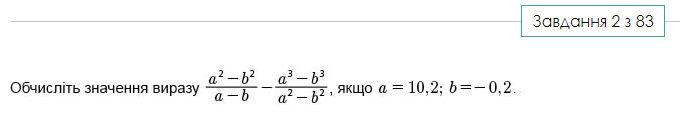 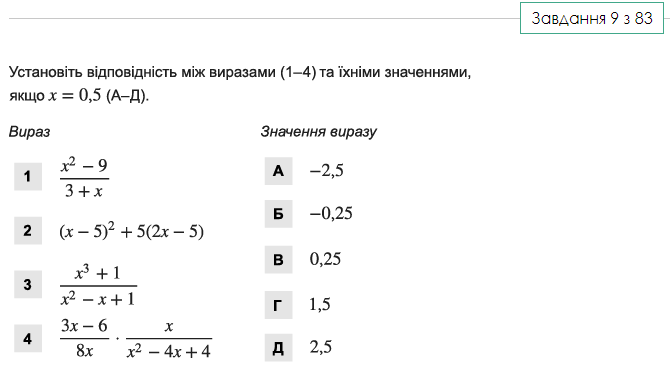 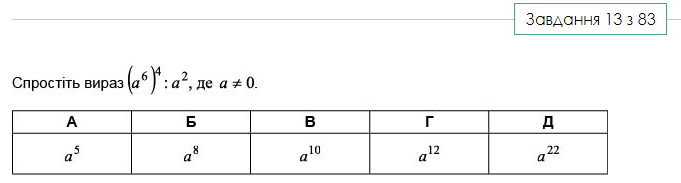 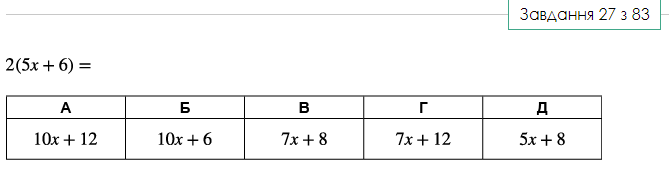 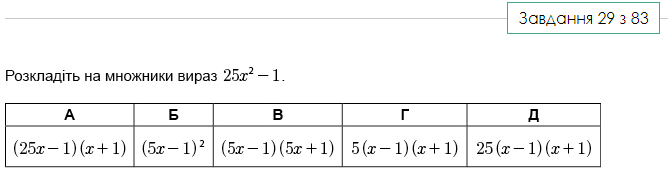 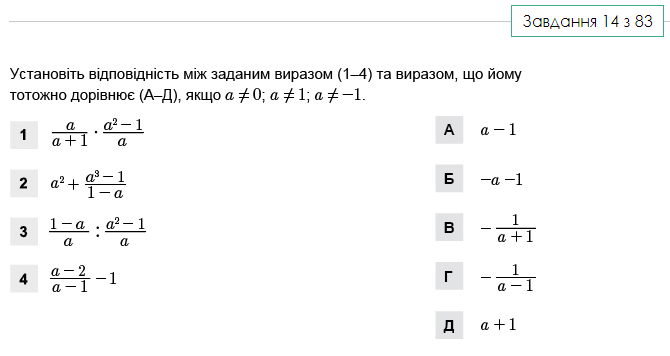 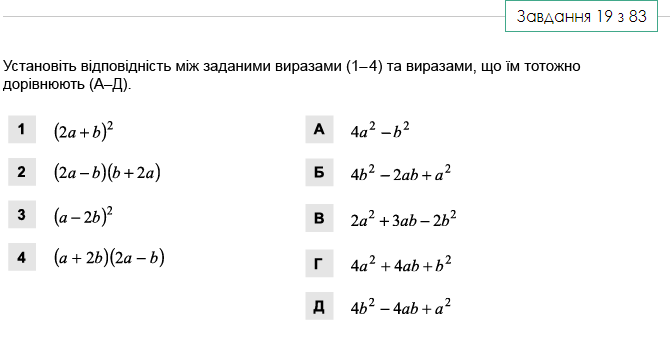 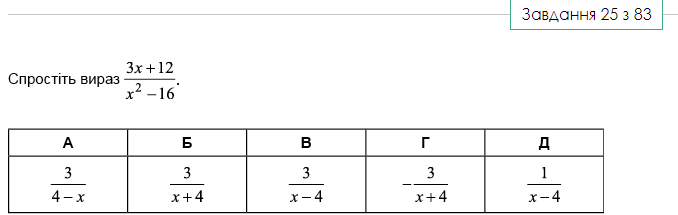 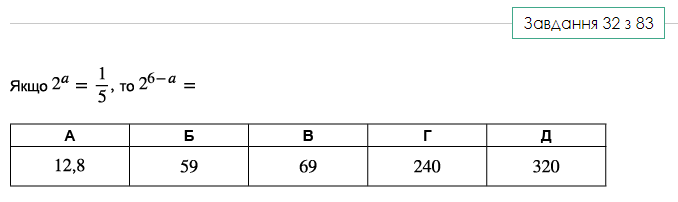 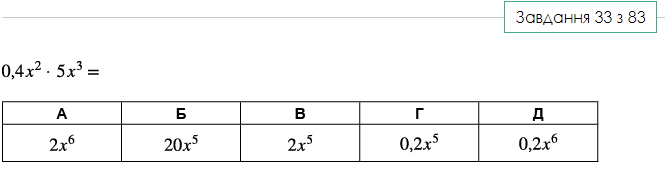 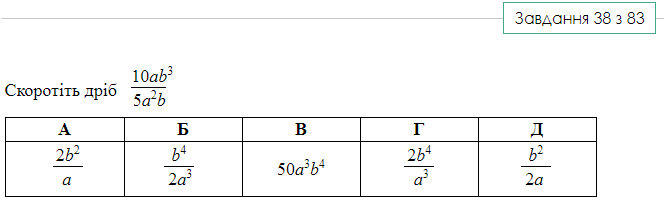 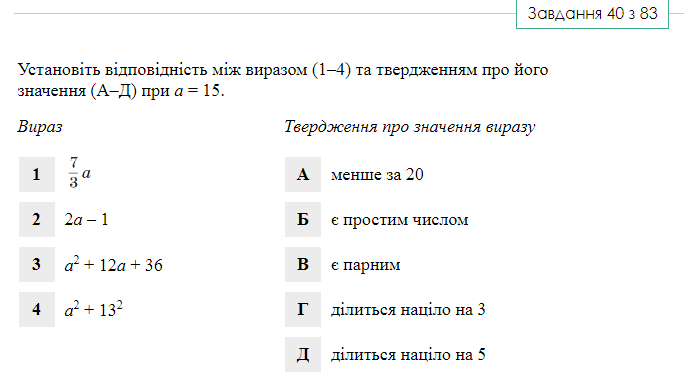 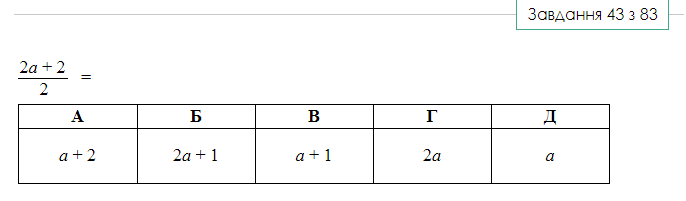 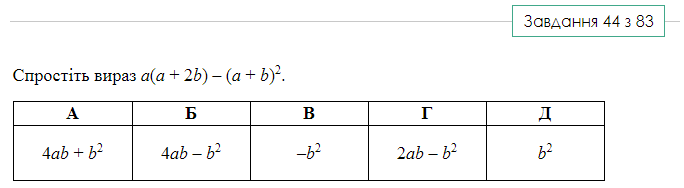 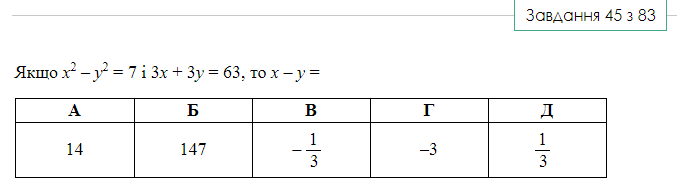 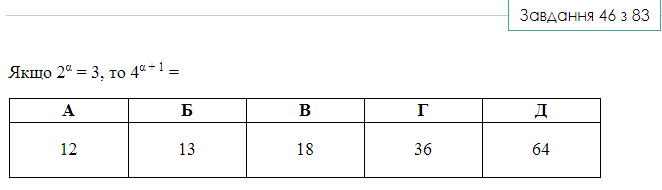 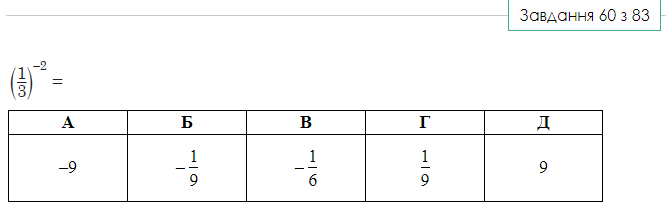 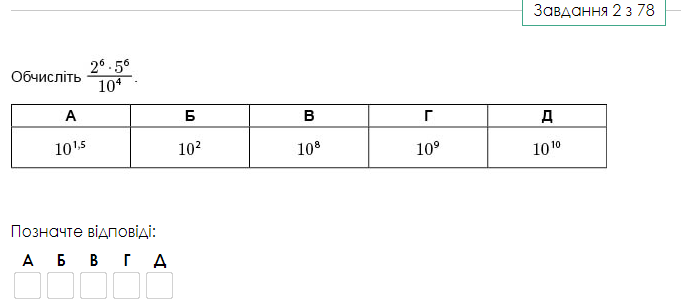 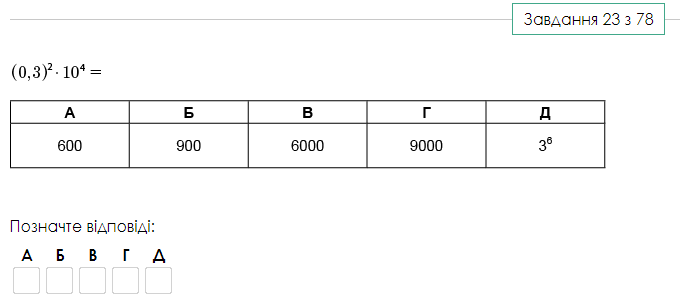 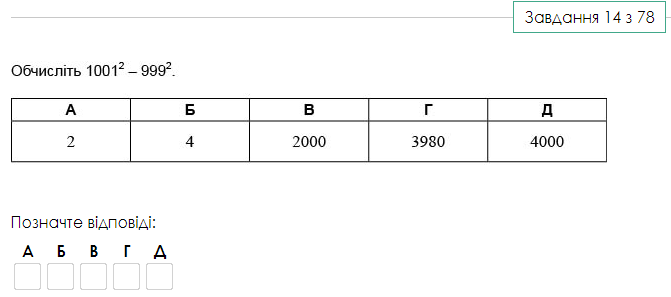 